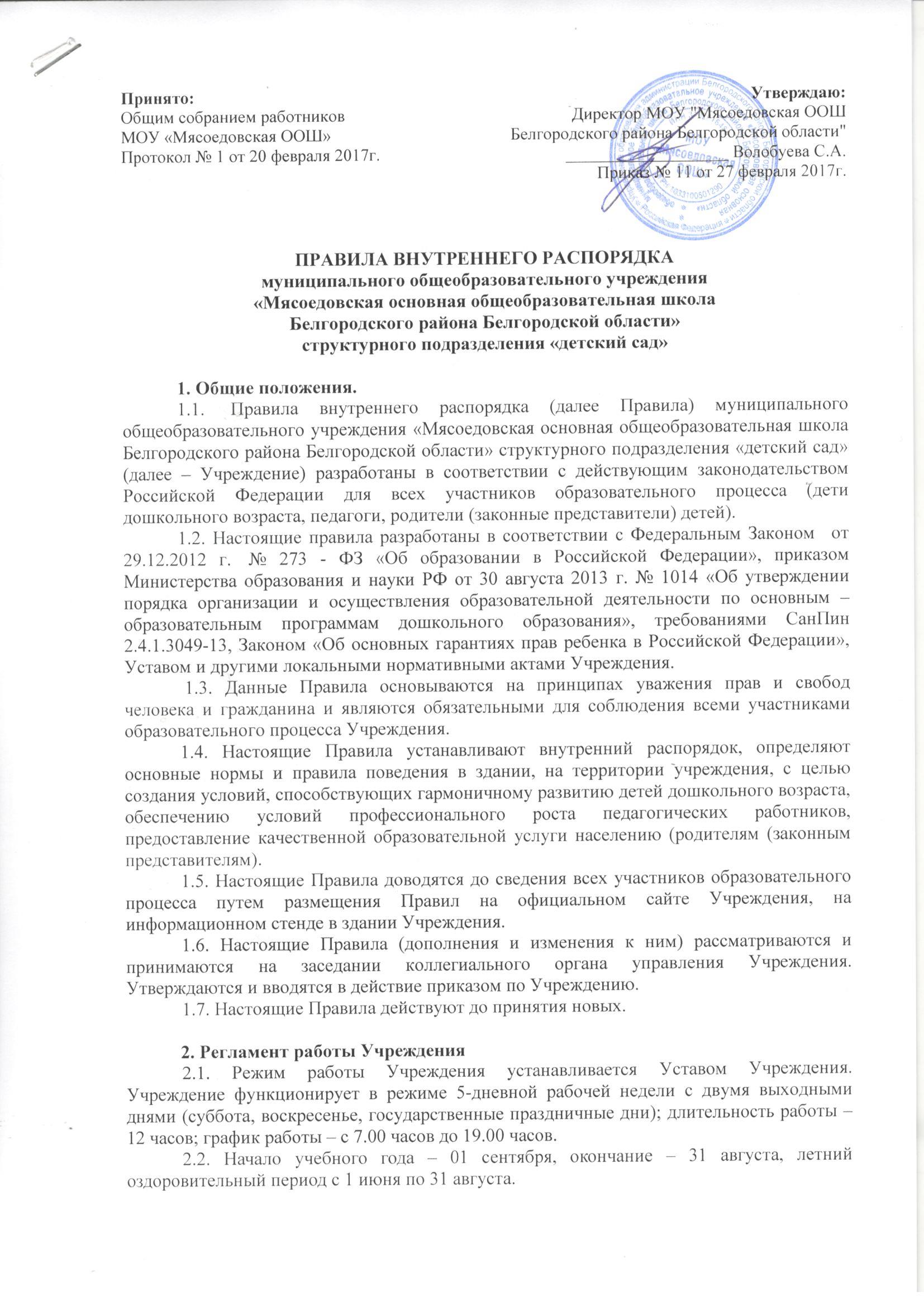 ПРАВИЛА ВНУТРЕННЕГО РАСПОРЯДКА
муниципального общеобразовательного учреждения «Мясоедовская основная общеобразовательная школа Белгородского района Белгородской области»  структурного подразделения «детский сад» 1. Общие положения.  1.1.  Правила внутреннего распорядка (далее Правила) муниципального общеобразовательного учреждения «Мясоедовская основная общеобразовательная школа Белгородского района Белгородской области» структурного подразделения «детский сад» (далее – Учреждение) разработаны в соответствии с действующим законодательством Российской Федерации для всех участников образовательного процесса (дети дошкольного возраста, педагоги, родители (законные представители) детей).1.2. Настоящие правила разработаны в соответствии с Федеральным Законом   от 29.12.2012 г.  № 273 - ФЗ «Об образовании в Российской Федерации», приказом Министерства образования и науки РФ от 30 августа 2013 г. № 1014 «Об утверждении порядка организации и осуществления образовательной деятельности по основным – образовательным программам дошкольного образования», требованиями СанПин 2.4.1.3049-13, Законом «Об основных гарантиях прав ребенка в Российской Федерации», Уставом и другими локальными нормативными актами Учреждения. 1.3. Данные Правила основываются на принципах уважения прав и свобод человека и гражданина и являются обязательными для соблюдения всеми участниками образовательного процесса Учреждения.1.4. Настоящие Правила устанавливают внутренний распорядок, определяют основные нормы и правила поведения в здании, на территории учреждения, с целью создания условий, способствующих гармоничному развитию детей дошкольного возраста, обеспечению условий профессионального роста педагогических работников, предоставление качественной образовательной услуги населению (родителям (законным представителям).1.5. Настоящие Правила доводятся до сведения всех участников образовательного процесса путем размещения Правил на официальном сайте Учреждения, на информационном стенде в здании Учреждения.1.6. Настоящие Правила (дополнения и изменения к ним) рассматриваются и принимаются на заседании коллегиального органа управления Учреждения. Утверждаются и вводятся в действие приказом по Учреждению.1.7. Настоящие Правила действуют до принятия новых.2. Регламент работы Учреждения2.1. Режим работы Учреждения устанавливается Уставом Учреждения. Учреждение функционирует в режиме 5-дневной рабочей недели с двумя выходными днями (суббота, воскресенье, государственные праздничные дни); длительность работы – 12 часов; график работы – с 7.00 часов до 19.00 часов.2.2. Начало учебного года – 01 сентября, окончание – 31 августа, летний оздоровительный период с 1 июня по 31 августа.2.3. Образовательная деятельность в группах осуществляется в период с 01 сентября по 31 августа учебного года, новогодние каникулы в период с 27 декабря по 10 января.2.4.  Учреждение функционирует в помещении, отвечающем санитарно - гигиеническим, противоэпидемиологическим требованиям и правилам пожарной безопасности.2.5. Для каждой возрастной группы в соответствии с санитарными правилами разрабатывается и утверждается приказом по Учреждению режим дня на теплый и холодный периоды года.2.6. Все режимные моменты в группах осуществляются согласно утвержденному режиму дня.2.7. В Учреждении не допускается создание и деятельность организационных структур политических партий, общественно-политических и религиозных движений и организаций.2.8. В здании Учреждения и на его территории всем участникам образовательной деятельности запрещается мусорить, курить, распивать спиртные напитки, использовать в речи ненормативную лексику, кричать, не пристойно себя вести, портить оборудование и инвентарь.2.9. Для осуществления воспитательно-образовательной деятельности Учреждение разрабатывает и реализует годовой план деятельности, основную образовательную программу дошкольного образования, схему распределения непрерывной непосредственно образовательной деятельности с детьми.2.10. Учреждение устанавливает максимальный объем образовательной нагрузки для детей во время организации непосредственно образовательной деятельности санитарно-эпидемиологическими правилами и нормативами.Для детей раннего возраста от 2 до 3 лет длительность непрерывной непосредственно образовательной деятельности не превышает 10 мин. Допускается осуществление непосредственно образовательной деятельности в первую и во вторую половину дня (по 8-10 минут). Допускается осуществление образовательной деятельности на игровой площадке во время прогулки.Продолжительность непрерывной непосредственно образовательной деятельности для детей 4-го года жизни - не более 15 минут, для детей 5-го года жизни - не более 20 минут, для детей 6-го года жизни - не более 25 минут, а для детей 7-го года жизни - не более 30 минут. Максимально допустимый объем образовательной нагрузки в первой половине дня в младшей и средней группах не превышает 30 и 40 минут соответственно, в старшей и подготовительной 45 минут и 1,5 часа соответственно. В середине времени, отведенного на непрерывную образовательную деятельность, проводится физкультминутка. Перерывы между периодами непрерывной образовательной деятельности - не менее 10 минут. Непосредственно образовательная деятельность с детьми старшего дошкольного возраста может осуществляться во второй половине дня после дневного сна, но не чаще 2-3 раз в неделю. Ее продолжительность должна составлять не более 25-30 минут в день. В середине непосредственно образовательной деятельности статического характера проводится физкультминутка.2.11. Объем оздоровительной работы и коррекционной помощи детям (образовательная деятельность с учителем-логопедом, педагогом-психологом и другими специалистами) регламентируют индивидуально в соответствии с медико-педагогическими рекомендациями. 2.12. Непосредственно образовательная деятельность, требующая повышенной познавательной активности детей, проводится в первую половину дня.3. Участники образовательной деятельности3.1. Участниками образовательной деятельности в учреждении являются дети, их родители (законные представители), педагогические работники.3.2. Взаимоотношения участников строятся на основе сотрудничества, уважения личности, приоритете общечеловеческих ценностей.3.3. Порядок комплектования Учреждения определяется Учредителем в соответствии с законодательством Российской Федерации, уставом Учреждения и иными нормативно-правовыми актами муниципального уровня, регламентирующими организацию дошкольного образования.	3.4. Дети3.4.1. Учреждение обеспечивает права каждого ребёнка в соответствии с Конвенцией о правах ребёнка, принятой 44 сессией Генеральной Ассамблеи ООН и действующим законодательством и гарантирует:образование в соответствии с основной образовательной программой дошкольного образования, принятой учреждением с учетом требований федерального государственного стандарта;предоставление условий для обучения с учетом особенностей их психофизического развития и состояния здоровья, в том числе для получения социально-педагогической и психологической помощи, бесплатной психолого-медико-педагогической коррекции;общедоступность и бесплатность дошкольного образования;уважения человеческого достоинства, защиту от всех форм физического и психического насилия, оскорбления личности, охрану жизни и здоровьяудовлетворение потребностей в эмоционально-личностном общении;развитие творческих способностей и интересов, включая участие в конкурсах, олимпиадах, выставках, смотрах, физкультурных мероприятиях, спортивных мероприятиях и других массовых мероприятиях;перевод в другую образовательную организацию, реализующую образовательную программу соответствующего уровня, в порядке, предусмотренном федеральным органом исполнительной власти, осуществляющим функции по выработке государственной политики нормативно-правовому регулированию в сфере образования;пользование в порядке, установленном локальными нормативными актами, лечебно-оздоровительной инфраструктурой, объектами культуры и объектами спорта образовательной организацииполучение дополнительных образовательных услуг.3.4.2. В Учреждение принимаются дети от 2 месяцев (при наличии в учреждении соответствующих условий) до 7 лет.3.4.3. Прием детей в Учреждение осуществляется заведующим структурным подразделением «детский сад»  на основании медицинского заключения ребенка, заявления родителей (законных представителей), документов, удостоверяющих личность одного из родителей (законных представителей), заключение психолого-медико-педагогической комиссии (для зачисления детей в группу комбинированной направленности).3.4.4. После болезни, как и после 5-и дневного отсутствия ребенка в Учреждении (кроме выходных и праздничных дней), родители (законные представители) обязаны предоставить справку медицинскому работнику Учреждения о состоянии здоровья ребенка, с указанием диагноза, длительности заболевания, сведений об отсутствии контакта с инфекционными больными.3.4.5. Отчисление ребенка из Учреждения может производиться в следующих случаях: по заявлению родителей (законных представителей), по медицинским показаниям.3.4.6. Отчисление ребёнка из Учреждения оформляется приказом по Учреждению на основании заявления, поданного родителями (законными представителями) на имя заведующего Учреждением.3.4.7. Ежедневный утренний прием детей в Учреждении осуществляется воспитателями групп с 7.00 часов. Родители (законные представители) или доверенные лица, достигшие 18 летнего возраста, передают ребенка только воспитателю, непосредственно работающему на группе. Выявленные дети с выраженной симптоматикой болезней и дети с подозрением на заболевание в Учреждение не принимаются. 3.4.8. Заболевшие дети в течение дня изолируются от здоровых детей в медицинский блок (изолятор) до прихода родителей (законных представителей), или, по необходимости, направляются в лечебное учреждение (с устного согласия родителей (законных представителей).                                                                                                        3.4.9. Учреждение сохранят место за ребенком в случае:его болезни (при предоставлении в учреждение соответствующей медицинской справки);санаторно-курортного лечения ребенка (при предоставлении учреждению копии путевки);временного отсутствия родителей (законных представителей) по уважительным причинам (очередной отпуск, учебный отпуск) при предоставлении в Учреждение заявления от родителя;период карантина в учреждении;медицинского обследования ребенка (по заявлению родителей (законных представителей) или копии направления врача);рекомендации лечащего врача ребенка о временном ограничении посещения учреждения (при предоставлении копии рекомендаций врача или медицинской справки) при предоставлении родителем (законным представителем) заявления о сохранении места за ребенком с указанием сроков его отсутствия.	3.5. Родители (законные представители) детей3.5.1. Взаимоотношения между Учреждением и родителями (законными представителями) регулируются договором, включающим в себя взаимные права, обязанности и ответственность сторон, возникающие в процессе воспитания, обучения, развития, присмотра, ухода и оздоровления детей, длительность пребывания ребенка в учреждении, а также размер платы, взимаемой с родителей (законных представителей) за содержание ребёнка в Учреждении, который не может ограничивать установленные законом права сторон.3.5.2. Родители (законные представители) обязаны:соблюдать Устав Учреждения, настоящие правила и условия договора между Учреждением и родителями (законными представителями);лично передавать и забирать ребенка у воспитателя, не передавая ребенка другим лицам, не достигшим 18-летнего возраста. В случае острой необходимости ребенка может забрать доверенное лицо, указанное в договоре, согласно заявлению от обоих родителей (законных представителей) на имя заведующего Учреждением;приводить ребенка здоровым, в опрятном виде, чистой одежде и обуви, без продуктов питания и опасных для жизни предметов, а также драгоценных предметов и вещей;приводить ребенка в Учреждение и забирать из него согласно режиму работы Учреждения;информировать Учреждение о предстоящем отсутствии ребенка, его болезни, ставить на питание или снимать с него до 12 часов текущего дня;своевременно информировать медицинского работника Учреждения о заболеваниях ребенка, угрожающих его жизни и здоровью, с целью оказания ему в Учреждении своевременной первой доврачебной помощи;взаимодействовать с Учреждением по всем направлениям воспитания и обучения ребенка, укрепления его здоровья;после перенесенного заболевания, а также отсутствия более 5 дней (за исключением выходных и праздничных дней), предоставить справку от участкового врача-педиатра с указанием диагноза, длительности заболевания, проведенного лечения, сведений об отсутствии контакта с инфекционными больными (СанПин 2.4.1.3049 – 13 пункт 11.3.).3.5.3. Родители (законные представители) детей имеют право:Знакомиться с уставом организации, осуществляющей образовательную деятельность, лицензией на осуществление образовательной деятельности,  учебно-программной документацией и другими документами, регламентирующими организацию и осуществление образовательной деятельности.Знакомиться с содержанием образования, используемыми методами обучения  и воспитания, образовательными технологиями, а также с результатами мониторинга усвоения образовательной программы своими детьми.Защищать права и законные интересы обучающихся.Получать информацию о всех видах планируемых обследований (психологических, психолого-педагогических) обучающихся, давать согласие на проведение таких обследований или участие в таких обследованиях, отказаться от их проведения или участия в них, получать информацию о результатах проведенных обследований обучающихся.Принимать участие в управлении организацией, осуществляющей образовательную деятельность, в форме, определяемой уставом этой организации.Присутствовать при обследовании детей психолого-медико- педагогической комиссией, обсуждении результатов обследования и рекомендаций, полученных по результатам обследования, высказывать свое мнение относительно предлагаемых условий для организации обучения и воспитания детей.3.6. Учреждение3.6.1. Права педагогических работников Учреждения и меры их социальной поддержки определены законодательством Российской Федерации, Уставом Учреждения, настоящими правилами, трудовым договором, Коллективным договором Учреждения.3.6.2. Педагогические работники Учреждения имеют право:участвовать в управлении Учреждением в порядке, определенном в Уставе;выбирать и использовать методики обучения и воспитания, учебные пособия и дидактические материалы в соответствии с образовательной программой, утвержденной педагогическим советом Учреждения;защищать свою профессиональную честь, достоинство и деловую репутацию;на профессиональную переподготовку или повышение квалификации не реже чем один раз в пять лет в соответствии с требованиями Федерального государственного образовательного стандарта дошкольного образования; проходить аттестацию с целью присвоения первой или высшей квалификационной категории;участвовать в экспериментальной и (или) инновационной деятельности;распространять среди коллег практические материалы своего педагогического опыта;на сокращенную рабочую неделю (не более 36 часов), на удлиненный оплачиваемый отпуск, на получение досрочной пенсии по старости (согласно законодательству Российской Федерации), на длительный (до 1 года) отпуск без сохранения заработной платы не реже, чем через каждые 10 лет непрерывной педагогической работы. Длительный отпуск без сохранения заработной платы может предоставляться педагогическому работнику в любое время при условии, что это отрицательно не отразится на деятельности образовательного учреждения.Длительный отпуск не продлевается и не переносится, если педагогический работник в указанный период времени ухаживал за заболевшим членом семьи.3.6.3. Педагогические работники Учреждения обязаны:знакомиться с приказами заведующего и выполнять их;соблюдать Устав Учреждения, Правила внутреннего трудового распорядка, настоящие правила, условия трудового договора, условия Коллективного договора, правила охраны труда, правила пожарной безопасности, санитарные правила и нормативы, действующее законодательство в области образования;беречь и укреплять материальную собственность Учреждения;уважать и оберегать честь и достоинство детей;защищать ребенка от всех форм физического и психического насилия;сотрудничать с семьей по вопросам воспитания и развития детей;обладать профессиональными умениями, постоянно их совершенствовать;выполнять требования должностных инструкций, правил пожарной безопасности, требований охраны труда, санитарных правил и нормативов;содействовать удовлетворению спроса родителей (законных представителей) на предоставление качественной образовательной услуги;незамедлительно принимать меры по предупреждению травматизма среди вверенных им детей.3.6.4. Педагогические работники обязаны проходить аттестацию на подтверждение соответствия занимаемой ими должности 1 раз в пять лет (для педагогических работников, не имеющих квалификационной категории).3.6.5. Обязаны исполнять график работы на неделю, утвержденный приказом заведующего по Учреждению на начало нового учебного года, а также циклограмму его деятельности в течение дня.3.6.6. Обязаны организовывать педагогическую деятельность согласно утвержденной приказом директора по Учреждению на начало нового учебного года учебной нагрузке (в ставках и (или) астрономических часах) и тарификации на 1 сентября текущего года и 1 января текущего года.3.6.7.Педагогические работники обязаны следить за соответствием своего внешнего вида, исключив спортивную одежду (кроме спортивных праздников, туристических походов, физкультурных занятий, прогулок с детьми), одежду для выхода в заведения развлекательного характера, одежду для выхода на пляж, магазин, исключив яркий и вечерний макияж, не уложенные волосы в аккуратную прическу.4. Здоровье ребёнка 4.1. Во время утреннего приема не принимаются дети с явными признаками заболевания: сыпь, сильный насморк, кашель, температура. 4.2. Родители (законные представители) обязаны приводить ребенка в детский сад здоровым и информировать воспитателей о каких-либо изменениях, произошедших в состоянии здоровья ребенка дома.4.3. Если в течение дня у ребенка появляются первые признаки заболевания (повышение температуры, рвота, сыпь, диарея), родители (законные представители) будут об этом извещены и должны будут как можно быстрее забрать ребенка из Учреждения. 4.4. О возможном отсутствии ребенка необходимо предупреждать воспитателя группы. После перенесенного заболевания, а также отсутствия более пяти дней детей принимают в детский сад только при наличии справки участкового врача-педиатра с указанием диагноза, длительности заболевания, рекомендациями. 4.5. Администрация Учреждения оставляет за собой право принимать решение об изоляции ребенка в связи с появлением внешних признаков заболевания. Состояние здоровья ребенка определяет по внешним признакам воспитатель.4.6. Если у ребенка есть аллергия или другие особенности здоровья и развития, то родитель (законный представитель) должен поставить в известность воспитателя, предъявить в данном случае справку или иное медицинское заключение. 4.7. В Учреждении запрещено давать детям какие-либо лекарства родителем (законным представителем), медицинским работником, воспитателями группы или самостоятельно принимать ребёнку. Если ребёнок нуждается в приёме лекарств, в течение дня (при каких-то хронических заболеваниях), то родитель (законный представитель) должен предоставить в детский сад предписание от врача. В этом случае ему будет организован приём лекарства. 5. Одежда и гигиена ребёнка 5.1. Воспитанника необходимо  приводить в Учреждение в чистой одежде, без посторонних запахов (духи, табак и т.д.). 5.2. Если одежда воспитанника неопрятна, воспитатель вправе сделать замечание родителю (законному представителю) и потребовать надлежащего ухода за одеждой. 5.3. В детском саду у ребенка есть специальное место для хранения одежды, которое поддерживает в порядке родитель.5.4. В группе у воспитанника должна быть сменная  одежда  (комплект сухой одежды для смены в отдельном мешочке) и обувь (желательно исключить обувь с черной подошвой, оставляющую черные полосы на полу). 5.5. Для занятий физической культурой воспитаннику необходима специальная физкультурная форма, которая оговаривается в группе с воспитателем и  инструктором по физкультуре. 5.6. Родители (законные представители) должны промаркировать вещи воспитанника, во избежание потери или случайного обмена с другим воспитанником. За утерю не промаркированной  одежды и обуви администрация Учреждения ответственности не несет. 5.7. Зимой и в мокрую погоду рекомендуется, чтобы у воспитанников была запасная одежда (варежки, колготки, штаны и т.д.) для смены, в отдельном мешочке. 5.8. Для пребывания на улице приветствуется такая одежда, которая не мешает активному движению ребенка, легко просушивается и которую ребёнок вправе испачкать. 5.9. Перед тем как вести воспитанника в Учреждение, родителям (законным представителям) необходимо проверить, соответствует ли его одежда времени года и температуре воздуха. Проследить, чтобы одежда воспитанника не была слишком велика и не сковывала его движений. В правильно подобранной одежде воспитанник свободно двигается и меньше утомляется. Завязки и застежки должны быть расположены так, чтобы воспитанник мог самостоятельно себя обслужить. Обувь должна быть легкой, теплой, точно соответствовать ноге воспитанника, легко сниматься и надеваться. 5.10. Носовой платок или бумажные салфетки  необходимы воспитаннику, как в помещении, так и на прогулке, на одежде должны располагаться удобные карманы для их хранения. 5.11. В летний период на прогулке необходима легкая шапочка или панама, которая будет защищать ребенка от солнца.6. Организация питания 6.1.  Учреждение обеспечивает гарантированное сбалансированное питание воспитанников в соответствии с их возрастом и временем пребывания в Учреждении по нормам, утвержденным Институтом питания АМН.   Организация питания воспитанников возлагается на администрацию Учреждения и осуществляется штатным персоналом.6.2.  Режим и кратность питания воспитанников устанавливается в соответствии с длительностью их пребывания в Учреждении. Воспитанники, посещающие 12 часовые группы, получают четырехразовое питание: завтрак, второй завтрак, обед, полдник.6.3.  Питание в Учреждении осуществляется в соответствии с примерным 10-дневным меню, разработанным на основе физиологических потребностей в пищевых веществах и норм питания детей дошкольного возраста и утвержденного директором Учреждения.6.4. Родители (законные представители) могут получить информацию об ассортименте питания детей на специальном стенде.6.5. Контроль над качеством питания (разнообразием), витаминизацией блюд, закладкой продуктов питания, кулинарной обработкой, выходом блюд, вкусовыми качествами пищи, санитарным состоянием пищеблока, правильностью хранения, соблюдением сроков реализации продуктов возлагается на  администрацию Учреждения.7.  Игра и пребывание воспитанников на свежем воздухе 7.1. Воспитатели всех возрастных групп организуют прогулку воспитанников в соответствии с требованиями СанПиН 2.4.1.3049-13 пункт 11.5. Рекомендуемая продолжительность ежедневных прогулок составляет 3-4 часа. Продолжительность прогулки определяется детским садом в зависимости от климатических условий. При температуре воздуха ниже -15 °C и скорости ветра более 7 м/с продолжительность прогулки рекомендуется сокращать, в иных случаях родители (законные представители) не имеют права требовать от воспитателей и администрации детского сада отмены данного режимного момента. 7.2. Администрация Учреждения оставляет за собой право отказать родителям (законным представителям) в просьбе оставлять воспитанников во время прогулки в групповой комнате, так как,   в соответствии с требованиями СанПиН 2.4.1.3049-13 пункт 8.5, все помещения ежедневно и неоднократно проветриваются в отсутствии воспитанников. 7.3. Использование личных велосипедов и роликовых коньков в Учреждении запрещено в целях обеспечения безопасности других воспитанников. 7.4. Воспитанник может принести личную игрушку, если она чистая и не содержит мелких опасных деталей и соответствует требованиям СанПиН 2.4.1.3049-13. Родитель (законный представитель) разрешая воспитаннику принести личную игрушку, соглашается с мыслью, что «я и мой ребенок не расстроимся, если с ней будут играть другие воспитанники или она испортится». За сохранность принесенной из дома игрушки, воспитатель и администрация Учреждения ответственности не несут. Запрещено приносить игровое оружие. 7.5. Если выясняется, что воспитанник забрал домой игрушку из Учреждения (в том числе, и игрушку другого воспитанника), то родители (законные представители) обязаны  незамедлительно вернуть ее, разъяснив воспитаннику, почему этого нельзя делать. 7.6. Родителям (законным представителям) желающим отметить день рождения воспитанника в Учреждении, следует побеседовать с воспитателями группы о традиции проведения этого праздника (решение родительского собрания в группе). Категорически запрещено угощать воспитанников в Учреждении кремовыми изделиями, жвачками, конфетами на палочке, фруктами, лимонадом. Принято:Общим собранием работниковМОУ «Мясоедовская ООШ»Протокол № 1 от 20 февраля 2017г.Утверждаю:Директор МОУ "Мясоедовская ООШ Белгородского района Белгородской области"___________________ Волобуева С.А.Приказ № 11 от 27 февраля 2017г.